Додаток до рішення Київської міської радивід _____________ № _____________План-схемадо дозволу на розроблення проєкту землеустрою щодо відведення земельної ділянки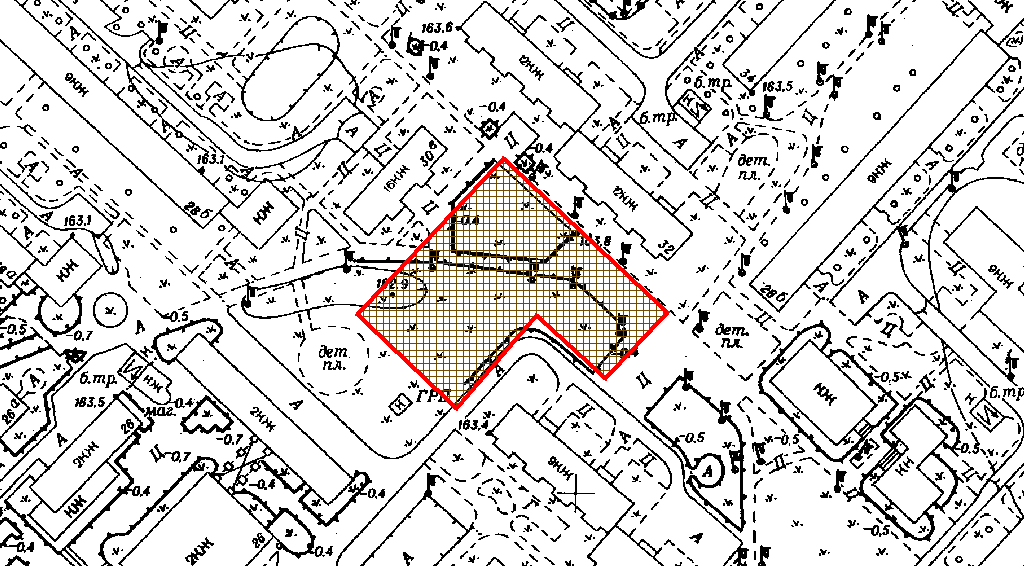 клопотаннявід 22.12.2023 № 693970191кадастровий номер земельної ділянки8000000000:91:124:0096юридична особаКИЇВСЬКЕ КОМУНАЛЬНЕ ОБ'ЄДНАННЯ ЗЕЛЕНОГО БУДІВНИЦТВА ТА ЕКСПЛУАТАЦІЇ ЗЕЛЕНИХ НАСАДЖЕНЬ МІСТА «КИЇВЗЕЛЕНБУД»адреса земельної ділянким. Київ, р-н Подільський, просп. Свободи, 26б-28вид землекористуванняНе визначеновид використанняземельної ділянкидля обслуговування та експлуатації зелених насадженьорієнтовний розмір0,4184 гаКиївський міський головаВіталій КЛИЧКО